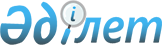 Вопpосы Министеpства матеpиальных pесуpсов Республики Казахстан
					
			Утративший силу
			
			
		
					Постановление Кабинета Министpов Республики Казахстан от 2 маpта 1992 года N 167. Утратило силу постановлением Правительства РК от 7 июля 2006 года N 646



 




      Сноска. Постановление Кабинета Министpов Республики Казахстан от 2 маpта 1992 года N 167 утратило силу постановлением Правительства РК от 7 июля 2006 года N 


 646 


.





 



      В целях реализации Указа Президента Республики Казахстан от 22 января 1992 г. "Об образовании Министерства материальных ресурсов Республики Казахстан" Кабинет Министров Республики Казахстан постановляет: 



      1. Установить, что Министерство материальных ресурсов Республики Казахстан является центральным органом государственного управления Республики Казахстан по вопросам материально-технического обеспечения народного хозяйства республики, руководство которым осуществляется непосредственно Кабинетом Министров Республики Казахстан. 



      2. Определить предельную численность работников центрального аппарата Министерства материальных ресурсов Республики Казахстан в количестве 300 единиц с годовым фондом оплаты труда в сумме 7600 тыс.рублей. 



      3. Разрешить Министерству материальных ресурсов Республики Казахстан иметь 8 заместителей Министра, в том числе двух первых, а также коллегию из 13 человек. 



      4. Установить для центрального аппарата Министерства материальных ресурсов Республики Казахстан лимит служебных легковых автомобилей в количестве 15 единиц. 



      5. В целях координации и реализации межгосударственных соглашений о взаимных поставках продукции и товаров разрешить Министерству материальных ресурсов Республики Казахстан создать централизованный фонд обеспечения исполнения межгосударственных поставок за счет добровольных отчислений от прибыли подведомственных организаций, остающейся в их распоряжении. 



      Министерству материальных ресурсов совместно с соответствующими министерствами и ведомствами республики подготовить Положение об использовании фонда и внести на утверждение в Кабинет Министров Республики Казахстан. 



      6. Размещение аппарата Министерства материальных ресурсов Республики Казахстан и непосредственно подчиненных ему организаций осуществить в г.Алма-Ате в зданиях, занимаемых бывшим Госснабом Казахской ССР. 



      7. Министерству материальных ресурсов Республики Казахстан в 2-недельный срок внести на утверждение в Кабинет Министров Республики Казахстан проект Положения о министерстве, совместно с Министерством юстиции Республики Казахстан в месячный срок представить предложения о приведении решений Правительства республики в соответствие с настоящим постановлением. 




 



         Премьер-министр 



       Республики Казахстан 

					© 2012. РГП на ПХВ «Институт законодательства и правовой информации Республики Казахстан» Министерства юстиции Республики Казахстан
				